MORNING WORSHIP SERVICEDecember 21, 2014Opening Song                                               “What A Mighty God We Serve” Opening PrayerWorship Hymns		“Go, Tell It on the Mountain” 95		“Angels, from the Realms of Glory” 94                                                                                                 “Away in a Manger” 103                                                  	“Angels We Have Heard on High” 100             “O Come, All Ye Faithful/For He Alone is Worthy” 89/427Offering/OffertorySpecial Music                                                                 	Garlyn Radford Message	Bro. David Marchbanks  Invitation          	“Without Him” 300AnnouncementsClosing PrayerNURSERY – available for children age 0 to KindergartenPaula KnoblochHostesses for December	Ushers for DecemberTerri Edwards, Ruth Rucker 	Kenny Merrell, David Condron,	Sam McManus, Mickey Stanford		Immediate Need Prayer ListPray for the McCoy family Pray for Candace Walsh as she recovers from a motorcycle accidentPray for Connie Kahlstrom as she undergoes a series of testsPray for our country’s leaders as they make life changing decisions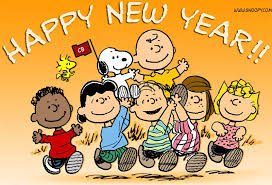 